January ‘18Ono MIDDLE School Youth GroupWED January 3  - Sweet Hour of Prayer                7pm – in the church prayer room.  The 1st Wed. join us for a sweet treat and an hour of praying together!SUN January 7  – Middle School Youth Group : How to be a Quitter7pm- 8:15pm – Middle School Youth RoomTonight’s Topic: Making Excuses:  Excuses keep us from God’s renewal!Start a new Streak for this new Series – 4 Session Streak = Dinner Out Pre-Superbowl  Meal Feb 4! WED January 10  - Youth Production Team 7pm  –.   Don’t miss this mid- week source of encouragement!  Prayer, devos and games!SUN January 14  – Middle School Youth Group : How to be a Quitter7pm- 8:15pm – Middle School Youth Room – Streak #2Tonight’s Topic: Complaining:  Complaining carries significant consequences!MON January 15  – Martin Luther King Day Service Event9am – Meet at the church for this church wide event.MLK’s heart was for people to serve others so on this day we will do just that – we will be raking or shoveling our way through Ono as we talk with our neighbors and inviting them to join us for lunch.   WED January 17  - Youth Production Team 7pm  –.  Get over hump day by hanging with your youth group!  Prayer, devos and games!SAT January 20  - Uno Tournament/Indoor Capture the Flag 6:30pm- 9:30pm – Join us some UNO fun and a some in-the -dark, strategizing fun at the church! SUN January 21  – Middle School Youth Group : How to be a Quitter7pm- 8:15pm – Middle School Youth Room- Streak #3Tonight’s Topic: Living in Fear: Fear paralyzes our ability to live fully in Christ!  WED January 24  - Youth Production Team 7pm  –.   A week can be long – come out for a mid-week pick me up!  Prayer, devos and games!SUN January 28 – Middle School Youth Group : How to be a Quitter7pm- 8:15pm – Middle School Youth Room – Streak #4 (Last one in this series!)  Did you keep the streak?Tonight’s Topic: Comparison: It is the Death of contentment!  January ‘18Ono HIGH School Youth GroupWED January 3  - Sweet Hour of Prayer                7pm – in the church prayer room.  The 1st Wed. join us for a sweet treat and an hour of praying together!SUN January 7  – HIGH School Youth Group : How to be a Quitter7pm- 8:15pm – Middle School Youth RoomTonight’s Topic: Making Excuses:  Excuses keep us from God’s renewal!Start a new Streak for this new Series – 4 Session Streak = Dinner Out Pre-Superbowl  Meal Feb 4! WED January 10  - Youth Production Team 7pm  –.   Don’t miss this mid- week source of encouragement!  Prayer, devos and games!SUN January 14  – HIGH School Youth Group : How to be a Quitter7pm- 8:15pm – Middle School Youth Room – Streak #2Tonight’s Topic: Complaining:  Complaining carries significant consequences!MON January 15  – Martin Luther King Day Service Event9am – Meet at the church for this church wide event.MLK’s heart was for people to serve others so on this day we will do just that – we will be raking or shoveling our way through Ono as we talk with our neighbors and inviting them to join us for lunch.   WED January 17  - Youth Production Team 7pm  –.  Get over hump day by hanging with your youth group!  Prayer, devos and games!SAT January 20  - Uno Tournament/Indoor Capture the Flag 6:30pm- 9:30pm – Join us some UNO fun and a some in-the -dark, strategizing fun at the church! SUN January 21  – HIG School Youth Group : How to be a Quitter7pm- 8:15pm – Middle School Youth Room- Streak #3Tonight’s Topic: Living in Fear: Fear paralyzes our ability to live fully in Christ!  WED January 24  - Youth Production Team 7pm  –.   A week can be long – come out for a mid-week pick me up!  Prayer, devos and games!SUN January 28 – High School Youth Group : How to be a Quitter7pm- 8:15pm – Middle School Youth Room – Streak #4 (Last one in this series!)  Did you keep the streak?Tonight’s Topic: Comparison: It is the Death of contentment!  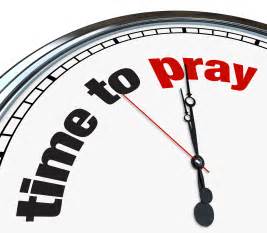 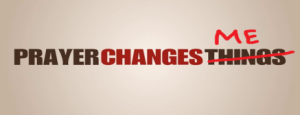 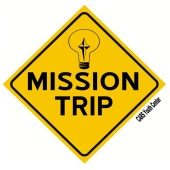 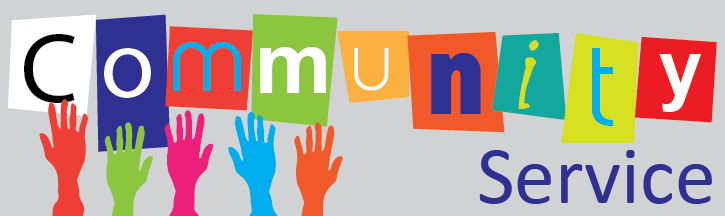 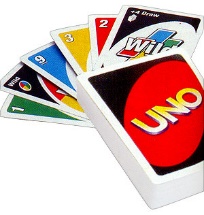 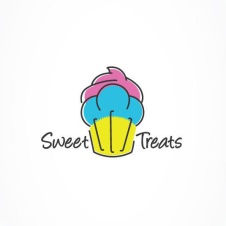 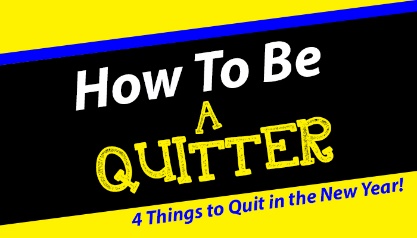 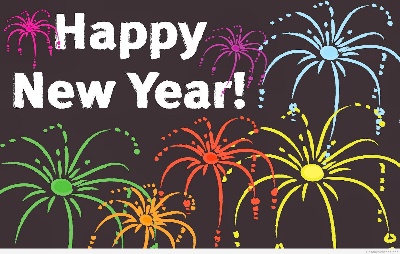 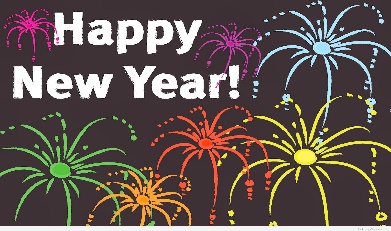 